SONETT Ekologiczny płyn uniwersalny Sensitiv0,5 litra
Polecany dla alergików. Neutralny zapach - bez olejków eterycznych.• czysto roślinne środki powierzchniowo czynne• bez składników petrochemicznych• bez dodatków zapachowych, barwiących i konserwujących• szczególnie delikatny dla skóry• ulega biodegradacji w 100%

Produkt posiada certyfikaty NCP - Nature Care Product i Certyfikat Zrównoważonej Gospodarki CSE.Produkt wegański wpisany na listę Vegan Society.

Ekologiczne środki marki SONETT otrzymały tytuł Eko-Laur Konsumenta 2009. 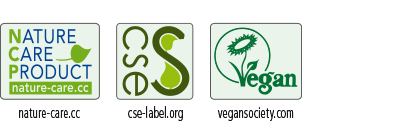 Szczególne cechy produktu:Skoncentrowany produkt o neutralnym zapachu, bardzo wydajny w użytkowaniu. Wykorzystane środki powierzchniowo czynne, siarczany alkoholi tłuszczowych z oleju kokosowego i cukrowe środki powierzchniowo czynne, należą, podobnie jak mydło, do najlepiej rozkładalnych w wodzie i są jednocześnie bardzo dobrze tolerowane przez skórę.Zakres stosowania:Czyści i pielęgnuje podłogi, kafelki, umywalki, meble kuchenne, samochody i okna. Odpowiedni do mycia okien o dużych powierzchniach.Sposób użycia / dozowanie: Rozcieńczony: Do mycia mopem: Wlej 5-10 ml Płynu uniwersalnego na 10 litrów wody, w zależności od stopnia zabrudzenia.Do mycia okien: 5 ml Płynu uniwersalnego na 5 litrów wody. Użyj gąbki i ściągaczki gumowej do okien.Nierozcieńczony: Kilka kropel na gąbkę lub zwilżoną ściereczkę.Skład: cukrowe środki powierzchniowo czynne 5–15%, siarczany alkoholi tłuszczowych z oleju kokosowego 1–5%, alkohol roślinny (etanol) 1-5%, sól kuchenna <1%, cytryniany <1%, woda wirowana do 100%.CHRONIĆ PRZED DZIEĆMIW miarę możliwości przechowywać w temp. 10 - 25°C. Krótkie spadki / skoki temperatury poniżej lub powyżej zalecanego zakresu temperatur są możliwe bez uszkodzenia produktu.Sonett należy do pionierów produkcji ekologicznych środków piorących i czyszczących. Dzięki swej jakości produkty Sonett rozpowszechniły się prawie w całej Europie. W poczuciu odpowiedzialności za renaturalizację wody używanej do prania lub sprzątania Sonett dodaje do swych produktów substancje rytmizowane w mieszalniku oloidowym oraz wykorzystuje wodę poddana wcześniej wirowaniu w dwunastu owalnych naczyniach szklanych. Wszystkie używane surowce są całkowicie biodegradowalne, wolne od enzymów, petrochemicznych środków powierzchniowo czynnych, petrochemicznych barwników, zapachów i konserwantów. Produkty Sonett nie zawierają także petrochemicznych aktywatorów wybielania, GMO i nanocząstek. Oleje używane do produkcji mydeł, a także wszystkie wykorzystywane olejki eteryczne pochodzą w 100% z certyfikowanych upraw ekologicznych. Więcej informacji na: www.sonett.pl